Instrucciones: Antes de responder lee atentamente cada pregunta y realiza las operaciones.1. Entregar el cuaderno con toda la temática trabajada2. Cierta ciudad tiene, en promedio una temperatura de 18. Al registrar las temperaturas durante una semana, se obtuvieron los siguientes resultados. Halla  la diferencia de la temperatura de cada día  con respecto a la temperatura promedio, utilizando números enteros.3. Suprimir los signos de agrupación  y resolver cada polinomio.a.  11 – {21 + [16 – (65  5)] + 12} – 13b.  97+ {−123− [4−2+ (328) −7]+19} c.  14+ {-3453− [52− (2−3)+ (128 -251)]}d.  37+ {26-31−[2−(5−3)+(7−8)]}4. Ubicar en la recta numérica los siguientes números racionalesa.               b.        c.            d.5. Escribe en medio de cada fracción el signo  ,   o = según correspondaa.                            b.                  c.                               d.        6. utiliza las anteriores fracciones para realizar dos de cada una de las siguientes operaciones; suma, resta, multiplicación y división.  7. Si Carlos consume de litros de agua de un recipiente que contenía 18 litros. ¿Cuánto litros consumió?, ¿Cuántos litros quedaron?8. Karla desea hacer una comida y necesita los siguientes ingredientes: 0,175 kg de sal, 0,64 kg de papa y 1,26 kg de yuca Halla la fracción que corresponde a cada kilogramo  de los ingredientes dados. Simplifica 9. por medio de la división expresa cada fracción como un decimal a.   b.        c.      c.10. Halla la expresión decimal de cada número, con ayuda de la calculadora. Luego indica si es racional o irracional   a.                                       b. c.                                        d.          e .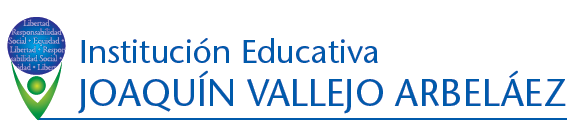 INSTITUCIÓN EDUCATIVA JOAQUÍN VALLEJO ARBELÁEZ INSTITUCIÓN EDUCATIVA JOAQUÍN VALLEJO ARBELÁEZ INSTITUCIÓN EDUCATIVA JOAQUÍN VALLEJO ARBELÁEZ INSTITUCIÓN EDUCATIVA JOAQUÍN VALLEJO ARBELÁEZ INSTITUCIÓN EDUCATIVA JOAQUÍN VALLEJO ARBELÁEZ Plan de apoyo primer periodo Plan de apoyo primer periodo Plan de apoyo primer periodo Plan de apoyo primer periodo Plan de apoyo primer periodo Estudiante:Estudiante:Estudiante:Año: 2019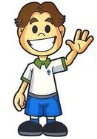 Área o asignatura: MatemáticasGrado: 8°Docente: María Célida Delgado SCalificaciónJornada: Mañana         Sede: PrincipalLun.Mart.Miér.Juev.Vier.Sáb.Dom.14172023251612